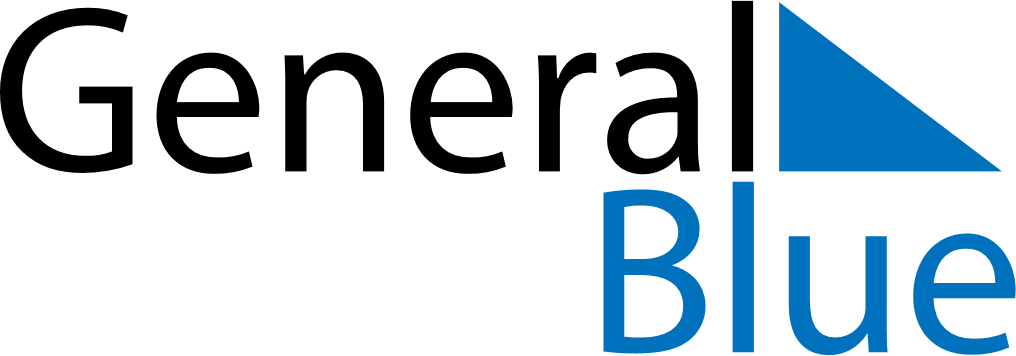 Weekly CalendarMarch 12, 2023 - March 18, 2023Weekly CalendarMarch 12, 2023 - March 18, 2023Weekly CalendarMarch 12, 2023 - March 18, 2023Weekly CalendarMarch 12, 2023 - March 18, 2023Weekly CalendarMarch 12, 2023 - March 18, 2023Weekly CalendarMarch 12, 2023 - March 18, 2023Weekly CalendarMarch 12, 2023 - March 18, 2023SundayMar 12SundayMar 12MondayMar 13TuesdayMar 14WednesdayMar 15ThursdayMar 16FridayMar 17SaturdayMar 185 AM6 AM7 AM8 AM9 AM10 AM11 AM12 PM1 PM2 PM3 PM4 PM5 PM6 PM7 PM8 PM9 PM10 PM